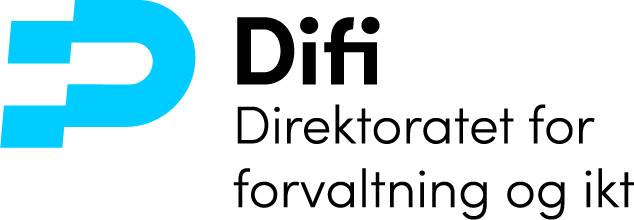 KjøpsavtalenAvtale om kjøp av programvareog utstyrStatens standardavtaler for IT-anskaffelserSSA-K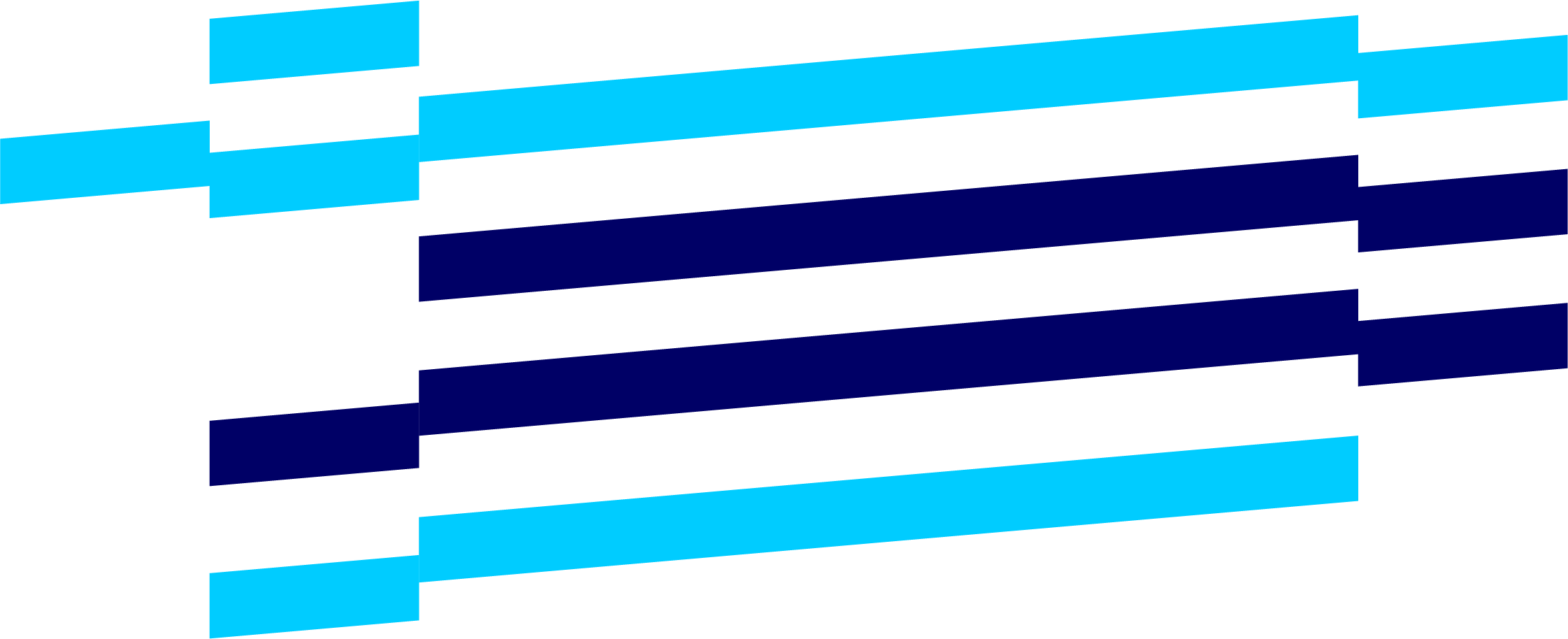 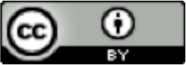 Avtale om kjøp av programvare og utstyrAvtale om[navn på anskaffelsen]er inngått mellom:[Skriv her]_____________________________________________________(heretter kalt Leverandøren)og[Skriv her]_____________________________________________________(heretter kalt Kunden)Sted og dato:[Skriv sted og dato her]_____________________________________________________Avtalen undertegnes i to eksemplarer, ett til hver part.Kortnavn for avtalen[Skriv kortnavn her]_________________________________________________HenvendelserMed mindre annet fremgår av bilag 6, skal alle henvendelser vedrørende denne avtalen rettes til:Innhold1.	Alminnelige bestemmelser	51.1	Avtalens omfang	51.2	Bilag til avtalen	51.3	Tolkning – rangordning	61.4	Endringer av leveransen etter avtaleinngåelsen	61.5	Partenes representanter	72.	Gjennomføring av leveransen	72.1	Leverandørens plikter	72.1.1	Utstyr og programvare	72.1.2	Tilpasninger og installasjon mv.	72.1.3	Forholdet til standard lisens- og avtalevilkår	82.1.4	Dokumentasjon og opplæring	92.1.5	Tid og sted for Leverandørens ytelse	92.1.6	Garantiperiode og garantiytelser	92.2	Kundens plikter	102.2.1	Medvirkning	102.2.2	Undersøkelsesplikt	102.3	Ansvar for underleverandør og tredjepart	112.4	Lønns- og arbeidsvilkår	112.5	Taushetsplikt	122.6	Skriftlighet	132.7	Eksterne rettslige krav	133.	VEDERLAG OG BETALINGSBETINGELSER	143.1	Vederlag	143.2	Faktureringstidspunkt og betalingsbetingelser	143.3	Forsinkelsesrenter	153.4	Betalingsmislighold	153.5	Prisendringer	154.	Eiendoms- og disposisjonsrett	154.1	Eiendomsrett til utstyr	154.2	Disposisjonsrett til programmer mv.	154.2.1	Begrenset disposisjonsrett	154.2.2	Tilbakelevering eller destruksjon ved opphør av disposisjonsrett	164.3	Fri programvare	165.	MISLIGHOLD	175.1	Leverandørens mislighold	175.1.1	Hva som anses som mislighold	175.1.2	Avhjelp	175.1.3	Krenkelse av andres immaterielle rettigheter (rettsmangel)	175.2	Kundens mislighold	185.3	Varslingsplikt	186.	SANKSJONER VED MISLIGHOLD	186.1	Tilbakehold av ytelser	186.2	Dagbot ved forsinkelse	186.3	Prisavslag	196.4	Heving	196.5	Erstatning	196.6	Erstatningsbegrensning	197.	ØVRIGE BESTEMMELSER	207.1	Risiko for utstyr og programmer	207.2	Overdragelse av rettigheter og plikter	207.3	Konkurs, akkord e. l.	207.4	Force majeure	208.	TVISTER	218.1	Rettsvalg	218.2	Forhandlinger og mekling	218.3	Doms- eller voldgiftsbehandling	21Alminnelige bestemmelserAvtalens omfangAvtalen gjelder levering av standard komponenter i form av utstyr, programvare og andre ytelser, eksempelvis standard IT-utstyr eller lisenser til standard programvare («leveransen») som er ferdig spesifisert og utviklet før kontraktsinngåelse, og som kan brukes slik de leveres fra produsent og/eller settes sammen av Leverandøren for å dekke Kundens behov. Kunden har på bakgrunn av sine formål og behov fremstilt sine krav i bilag 1 (Kundens kravspesifikasjon). Leverandøren har beskrevet sin leveranse basert på Kundens kravspesifikasjon i bilag 2 (Leverandørens beskrivelse av leveransen). Hvis det etter Leverandørens mening er åpenbare feil eller uklarheter i Kundens kravspesifikasjon, skal Leverandøren også påpeke dette i bilag 2.Hvis det er spesifisert i bilag 1 at leveransen skal fungere sammen med Kundens eksisterende tekniske plattform, skal Kunden beskrive denne i bilag 3. Dersom oppgradering av Kundens tekniske plattform er nødvendig for Kundens utnyttelse av leveransen, skal Leverandøren påpeke dette i bilag 2.Dersom det er krav til Kundens medvirkning for at leverandøren skal kunne levere etter avtalen skal Leverandøren, i bilag 2, beskrive Kundens medvirkning tilstrekkelig detaljert til at Kunden kan forberede seg og stille med angitt kompetanse til angitt tid under avtalen.Med avtalen menes denne generelle avtaleteksten med bilag.Bilag til avtalenTolkning – rangordningEndringer til den generelle avtaleteksten skal samles i bilag 8 med mindre den generelle avtaleteksten henviser slike endringer til et annet bilag. Ved motstrid skal følgende tolkningsprinsipper legges til grunn:Den generelle avtaleteksten går foran bilagene.Bilag 1 går foran de øvrige bilagene. I den utstrekning det fremgår klart og utvetydig hvilket punkt eller hvilke punkter som er endret, erstattet eller gjort tillegg til, skal følgende motstridprinsipper gjelde:Bilag 2 går foran bilag 1.Bilag 8 går foran den generelle avtaleteksten.Hvis den generelle avtaleteksten henviser endringer til et annet bilag enn bilag 8, går slike endringer foran den generelle avtaleteksten.Bilag 9 går foran de øvrige bilagene.Standard lisensvilkår (bilag 10) kommer til anvendelse mellom produsent av standardprogramvare (lisensgiver) og Kunden, men endrer ikke Leverandørens forpliktelser i henhold til denne avtalen i større utstrekning enn det som fremgår av punkt 2.1 (Leverandørens plikter) og punkt 4.3 (Fri programvare). Med standardprogramvare menes programvare som er laget for levering til flere brukere hvor lisens (disposisjonsrett) kan erverves uavhengig av tjenester fra programvareprodusenten.Endringer av leveransen etter avtaleinngåelsenHvis Kunden etter at avtalen er inngått, har behov for å endre kravene til ytelsene eller andre forutsetninger for avtalen på en slik måte at ytelsenes karakter eller omfang blir annerledes enn avtalt, kan Kunden anmode om endringsavtale. Leverandøren kan kreve justeringer i vederlag eller tidsplaner som følge av endringen. Krav om justert vederlag eller tidsplan må fremsettes senest samtidig med Leverandørens svar på Kundens anmodning om endringsavtale. Endringer av leveransen skal skje skriftlig og skal undertegnes av bemyndiget representant for partene. Leverandøren skal føre en fortløpende katalog over endringene som utgjør bilag 9, og uten opphold gi Kunden en oppdatert kopi. Partenes representanterHver av partene skal ved inngåelsen av avtalen oppnevne en representant som er bemyndiget til å opptre på vegne av partene i saker som angår avtalen. Bemyndiget representant for partene, og prosedyrer og varslingsfrister for eventuell utskiftning av disse, spesifiseres nærmere i bilag 6.Gjennomføring av leveransenLeverandørens plikterUtstyr og programvare Leverandøren har ansvaret for at utstyr og programvare som leveres i henhold til denne avtalen, oppfyller de krav og beskrivelser som er spesifisert i bilag 1 og 2. Med mindre annet fremgår av bilag 1 og 2, skal programvare og utstyr ha slike funksjoner, egenskaper og kvalitet som følger av standard produktbeskrivelse/-spesifikasjon, brukerveiledning mv. som Leverandøren lar følge med ved salg av disse produktene. Ved motstrid mellom produktbeskrivelser mv. som beskrevet ovenfor og bilag 1 og 2, går bilag 1 og 2 foran, jf. punkt 1.3.Leverandøren har videre ansvaret for at utstyr og programvare virker som avtalt hver for seg (se også punkt 2.1.3 fjerde og femte avsnitt), og fungerer sammen på de måter som er beskrevet i avtalen. Hvis det er nødvendig å oppgradere Kundens tekniske plattform, slik den er beskrevet i bilag 3, for at Leverandørens ytelser skal fungere som avtalt, skal det være spesifisert i bilag 2. Kunden kan kreve at Leverandøren dekker eventuelle merkostnader som Kunden pådrar seg hvis Leverandøren har forsømt å spesifisere i bilag 2 at oppgradering av Kundens tekniske plattform er nødvendig.Tilpasninger og installasjon mv. Leverandøren har ikke ansvar for å utføre kundetilpasninger, installasjon eller andre oppgaver som skal utføres etter at utstyr og programvare er overlevert eller gjort tilgjengelig for Kunden, med mindre dette er beskrevet særskilt i bilag 1 og 2. Med mindre annet er avtalt, skal slike tjenester leveres som bistand (innsatsforpliktelse) og betales etter medgått tid basert på Leverandørens timepriser oppgitt i bilag 7. Hvis det er avtalt at Leverandøren skal levere tjenester i henhold til dette punkt 2.1.2, og det oppstår feil i programvaren som er omfattet av punkt 2.1.3 sjette avsnitt, skal Leverandøren i rimelig omfang, uten ekstra vederlag, søke å finne en midlertidig løsning mens feilretting hos programvareleverandøren pågår. Det kan også avtales en øvre økonomisk ramme for Leverandørens plikt til å utarbeide midlertidige løsninger som dekker feil i standardprogramvare i bilag 7.Forholdet til standard lisens- og avtalevilkårI den utstrekning standardprogramvare som er omfattet av leveransen må leveres under standard lisensbetingelser og avtalevilkår (lisensbetingelser), skal dette være uttrykkelig angitt i et eget kapittel i bilag 2, og kopier av lisensbetingelsene skal være vedlagt som bilag 10.Lisensbetingelsenes bestemmelser om disposisjonsrett går foran denne avtalens betingelser om disposisjonsrett, med mindre annet eksplisitt fremgår av bilag 8. Leverandøren skal sikre at standardprogramvare tilbys under lisensbetingelser som er dekkende for de krav som Kunden i bilag 1 har stilt til leveransen og dennes bruksområde, og denne avtalens bestemmelser om disposisjonsrett. I den utstrekning det er avvik mellom lisensbetingelsenes bestemmelser om disposisjonsrett og denne avtalens bestemmelser om disposisjonsrett, skal Leverandøren beskrive dette tydelig i bilag 2. Ved eventuelle rettsmangler er Leverandøren ikke erstatningsansvarlig for rettsmangler knyttet til standardprogramvare ut over 1) det som følger av lisensbetingelsene inntatt i bilag 10, og 2) for dekning av idømt erstatningsansvar overfor tredjepart (rettighetshaveren(e)).Leveransen skal testes og godkjennes i henhold til denne avtalens bestemmelser om test og godkjenning (se punkt 2.2.2) uavhengig av hva som følger av programvarens lisensbetingelser.Leverandøren har ansvar for at Leverandørens ytelser oppfyller avtalte krav og beskrivelser i avtalen, uavhengig av hva som måtte følge av de enkelte lisensbetingelsene. Hvis feil i standardprogramvaren medfører at leveransen avviker fra det som er avtalt i henhold til denne avtalen, er det Leverandørens ansvar å avhjelpe feilen på en slik måte at leveransen bringes i overensstemmelse med det som er avtalt, selv om slik standardprogramvare er underlagt lisensbetingelser med avvikende betingelser for feilretting. Avhjelp av feil i, eller feil som skyldes, standardprogramvare kan skje på enhver måte som bringer leveransen i overensstemmelse med avtalens krav. Hvis Leverandøren dokumenterer at avvikene i leveransen som nevnt i avsnittet over skyldes at standardprogramvare ikke opptrer i samsvar med programvareprodusentens spesifikasjoner, og at feilen krever tilgang til standardprogramvarens kildekode for å kunne rettes, er Leverandørens feilrettingsplikter begrenset til å melde feilen til programvareprodusenten, etter beste evne søke å få prioritet for retting av feilen, holde Kunden orientert om status for feilrettingen og gjøre rettet versjon tilgjengelig for Kunden når feilen i standardprogramvaren er rettet av programvareprodusenten. I den utstrekning det følger av punkt 2.1.2 siste avsnitt, skal Leverandøren i rimelig omfang søke å finne en midlertidig løsning mens feilretting hos programvareprodusenten pågår. Slike feil i standardprogramvaren som nevnt i nest siste avsnitt regnes ikke med ved vurderingen av om godkjenningskriterier er oppfylt, med mindre Leverandøren har misligholdt sin plikt til å følge opp feilrettingen og gjøre feilrettingen tilgjengelig for Kunden. Hvis feilene i standardprogramvaren ikke er rettet innen utløpet av garantiperioden kan Kunden kreve prisavslag og eventuelt erstatning i henhold til avtalens kapitel 6. Dokumentasjon og opplæringHvis ikke annet er avtalt, skal Kunden som del av avtalt vederlag for utstyr og programvare få overlevert, eller gis elektronisk tilgang til, slik standard produktbeskrivelse, brukerveiledning og annen dokumentasjon som Leverandøren vanligvis lar følge med ved salg av angjeldende produkter. Dokumentasjonen skal gjøres tilgjengelig for Kunden senest samtidig med programvaren og utstyret, jf. bilag 4. Den skal være datert og av siste tilgjengelige ajourførte versjon.Nærmere krav til dokumentasjon kan fremgå av bilag 1 og 2.Leverandøren skal bistå med nødvendig opplæring av Kundens personell i den grad det er avtalt i bilag 1 eller 2 og priset i bilag 7.Tid og sted for Leverandørens ytelseProgramvare og utstyr skal være levert innen de frister som fremgår av bilag 4. Med mindre annet fremgår av bilag 4, må eventuelle innvendinger fra Kundens side være fremmet skriftlig innen 5 (fem) virkedager etter at alt utstyr og programvare som omfattes av avtalen, er fysisk levert på avtalt adresse. For programvare er det tilstrekkelig at programvaren er gjort tilgjengelig for elektronisk nedlastning for Kunden med mindre nedlastning ikke lar seg gjennomføre i henhold til Leverandørens spesifikasjoner, uten at dette skyldes forhold på Kundens side, og Kunden varsler Leverandøren om dette innen rimelig tid. Hvis Kunden ikke har fremmet innvendinger innen fristen, anses leveringsdag for inntruffet den dag siste del av utstyr og programvare ble fysisk levert.Dersom det er avtalt særskilt godkjenningsprøve i henhold til punkt 2.2.2, anses levering ikke skjedd før godkjenningsprøven er gjennomført og godkjent av Kunden.Garantiperiode og garantiytelserMed mindre annet er avtalt i bilag 7, er garantiperioden 1 (ett) år for programvare og 2 (to) år for utstyr regnet fra det tidspunkt levering anses skjedd i henhold til punkt 2.1.5.Forutsatt normal, aktsom bruk fra Kundens side skal Leverandøren uten ekstra kostnad utbedre feil og mangler, skifte ut defekte deler på utstyr og foreta feilretting i programmer som omfattes av denne avtalen, og som Kunden har reklamert på innen utløpet av garantiperioden. Det kan ikke kreves erstatning eller andre misligholdsbeføyelser knyttet til mangler som blir utbedret i henhold til garantiansvaret. Feilretting i programvare anses oppfylt når feilretting stilles til rådighet for Kunden.For utstyr vil det i bilag 2 kunne spesifiseres nærmere krav til vedlikehold som må være utført for at garantien skal gjelde. Retting skal skje uten ugrunnet opphold. Punkt 2.1.3 nest siste avsnitt gjelder tilsvarende. Leverandøren kan selv velge om retting av feil skal skje ved utbedring, omlevering eller tilleggslevering. Hvis Leverandøren velger å rette feil i garantiperioden ved å levere en ny versjon av programvaren, har Leverandøren ikke krav på vederlag for den nye versjonen selv om denne inneholder forbedringer. Leverandøren kan bare utbedre feil og mangler ved levering av ny versjon dersom Kunden kan nyttiggjøre seg denne på Kundens eksisterende tekniske plattform.Kundens plikterMedvirkningKunden skal bidra til å legge forholdene til rette for at Leverandøren skal få utført sine plikter etter denne avtalen.UndersøkelsespliktKunden er forpliktet til å undersøke leveransen etter vanlige kjøpsrettslige regler og slik god forretningsskikk tilsier. Dersom det i bilag 1 fremgår at det skal foretas en særskilt godkjenningsprøve, skal art og omfang av denne prøven være nærmere beskrevet i bilag 5 (se også punkt 2.1.5). I tillegg gjelder reguleringene under. Hvis ikke annet fremgår av bilag 5, benyttes følgende definisjon av feil:Kunden kan ikke nekte å godkjenne leveransen dersom de påpekte feil er uvesentlige for Kundens bruk. A- og B-feil anses hver for seg som vesentlige med unntak av B-feil som ikke er vesentlige for Kundens mulighet til å ta utstyr og programvare i ordinær bruk mens feilretting pågår. C-feil anses som uvesentlige, hvis ikke flere C-feil samlet sett medfører at godkjennelse vil være klart urimelig. Andre godkjenningskriterier kan avtales i bilag 5.Hvis Kunden godkjenner leveransen, skal Kunden sende Leverandøren skriftlig melding om det. Leveringsdag anses inntruffet første virkedag etter at melding er sendt. Hvis Kunden underkjenner leveransen, må melding om dette være sendt Leverandøren innen 10 (ti) virkedager etter utløpet av godkjenningsprøven. Hvis slik melding ikke er sendt innen fristen, anses leveringsdag som inntruffet første virkedag etter godkjenningsprøvens avslutning. Andre frister kan avtales i bilag 5.Ansvar for underleverandør og tredjepartDersom Leverandøren engasjerer underleverandør eller Kunden engasjerer tredjepart til å utføre arbeidsoppgaver som følger av denne avtalen, er parten fullt ansvarlig for utførelsen av disse oppgavene på samme måte som om parten selv stod for utførelsen.Lønns- og arbeidsvilkår For avtaler som omfattes av forskrift 8. februar 2008 nr. 112 om lønns- og arbeidsvilkår i offentlige kontrakter, gjelder følgende:Leverandøren skal på områder dekket av forskrift om allmenngjort tariffavtale sørge for at egne og eventuelle underleverandørers ansatte som direkte medvirker til å oppfylle Leverandørens forpliktelser under denne avtalen, ikke har dårligere lønns- og arbeidsvilkår enn det som følger av forskriften som allmenngjør tariffavtalen. På områder som ikke er dekket av allmenngjort tariffavtale, skal Leverandøren sørge for at de samme ansatte ikke har dårligere lønns- og arbeidsvilkår enn det som følger av gjeldende landsomfattende tariffavtale for den aktuelle bransje. Dette gjelder for arbeid utført i Norge. Alle avtaler Leverandøren inngår, og som innebærer utførelse av arbeid som direkte medvirker til å oppfylle Leverandørens forpliktelser under denne avtalen, skal inneholde tilsvarende betingelser. Dersom Leverandøren ikke oppfyller denne forpliktelsen, har Kunden rett til å holde tilbake deler av kontraktssummen, tilsvarende ca. 2 (to) ganger innsparingen for Leverandøren, inntil det er dokumentert at forholdet er bragt i orden. Oppfyllelse av Leverandørens forpliktelser som nevnt ovenfor skal dokumenteres i bilag 6 ved enten en egenerklæring eller tredjepartserklæring om at det er samsvar mellom aktuell tariffavtale og faktiske lønns- og arbeidsvilkår for oppfyllelse av Leverandørens og eventuelle underleverandørers forpliktelser.  Leverandøren skal på forespørsel fra Kunden legge frem dokumentasjon om de lønns- og arbeidsvilkår som blir benyttet. Kunden og Leverandøren kan hver for seg kreve at opplysningene skal legges frem for en uavhengig tredjepart som Kunden har gitt i oppdrag å undersøke om kravene i denne bestemmelsen er oppfylt. Leverandøren kan kreve at tredjeparten skal ha undertegnet en erklæring om at opplysningene ikke vil bli benyttet for andre formål enn å sikre oppfyllelse av Leverandørens forpliktelse etter denne bestemmelsen. Dokumentasjonsplikten gjelder også underleverandører.Nærmere presiseringer om gjennomføring av dette punkt 2.4 kan avtales i bilag 6. TaushetspliktInformasjon som partene blir kjent med i forbindelse med avtalen og gjennomføringen av avtalen, skal behandles konfidensielt og ikke gjøres tilgjengelig for utenforstående uten samtykke fra den annen part. Hvis Kunden er en offentlig virksomhet, er Kundens taushetsplikt etter denne bestemmelsen ikke mer omfattende enn det som følger av lov 10. februar 1967 om behandlingsmåten i forvaltningssaker (forvaltningsloven) eller tilsvarende sektorspesifikk regulering. Taushetsplikt etter denne bestemmelsen er ikke til hinder for utlevering av informasjon som kreves fremlagt i henhold til lov eller forskrift, herunder offentlighet og innsynsrett som følger av lov 19. mai 2006 om rett til innsyn i dokument i offentleg verksemd (offentleglova). Om mulig skal den annen part varsles før slik informasjon gis.Taushetsplikten er ikke til hinder for at opplysningene brukes når ingen berettiget interesse tilsier at de holdes hemmelig, for eksempel når de er alminnelig kjent eller er alminnelig tilgjengelig andre steder. Partene skal ta nødvendige forholdsregler for å sikre at uvedkommende ikke får innsyn i eller kan bli kjent med taushetsbelagt informasjon.Taushetsplikten gjelder partenes ansatte, underleverandører og tredjeparter som handler på partenes vegne i forbindelse med gjennomføring av avtalen. Partene kan bare overføre taushetsbelagt informasjon til slike underleverandører og tredjeparter i den utstrekning dette er nødvendig for gjennomføring av avtalen, forutsatt at disse pålegges plikt til konfidensialitet tilsvarende dette punkt 2.5. Taushetsplikten er ikke til hinder for at partene kan utnytte erfaring og kompetanse som opparbeides i forbindelse med gjennomføringen av avtalen.Taushetsplikten gjelder også etter at avtalen er opphørt. Ansatte eller andre som fratrer sin tjeneste hos en av partene, skal pålegges taushetsplikt også etter fratredelsen om forhold som nevnt ovenfor. Taushetsplikten opphører fem (5) år etter leveringsdag, med mindre annet følger av lov eller forskrift.SkriftlighetAlle varsler, krav eller andre meddelelser knyttet til denne avtalen skal gis skriftlig til den postadressen eller elektroniske adressen som er oppgitt på avtalens forside, med mindre partene har avtalt noe annet i bilag 6 for den aktuelle type henvendelse.Eksterne rettslige kravKunden skal i bilag 1 identifisere hvilke rettslige eller partsspesifikke krav som har relevans for inngåelse og gjennomføring av denne avtalen. Det er herunder Kundens ansvar å konkretisere relevante funksjonelle og sikkerhetsmessige krav for leveransen i bilag 1. Leverandøren skal i bilag 2 beskrive hvordan Leverandøren ivaretar disse kravene gjennom sin leveranse. Hver av partene har ansvar for å følge opp sine respektive plikter i henhold til eksterne rettslige krav.Hver av partene dekker i utgangspunktet kostnadene ved å følge rettslige krav som gjelder parten selv, og partens virksomhet. Hvis det inntreffer endringer i rettslige krav som er relevante for leveransen, etter at kontrakten ble inngått, men før leveringsdag, kan Kunden be om å få gjennomført de endringer som er nødvendige for å overholde de nye kravene. Leverandøren skal så snart som mulig utrede de kostnadsmessige og fremdriftsmessige konsekvensene av endringene og forelegge disse for Kunden. Kunden tar deretter stilling til om endringen skal gjennomføres. VEDERLAG OG BETALINGSBETINGELSERVederlagAlle priser og nærmere betingelser for det vederlaget som Kunden skal betale for Leverandørens ytelser, fremgår av bilag 7.Med mindre annet er angitt i bilag 7, er alle priser oppgitt eksklusive merverdiavgift, men inkludert toll og eventuelt andre avgifter. Alle priser er i norske kroner med mindre Kunden i bilag 7 har åpnet for at priser på komponenter som leveres fra utlandet, kan oppgis i utenlandsk valuta.Med mindre annet fremgår av bilag 7, skal utstyr og programvare leveres DDP (Incoterms) på den adresse som er angitt på avtalens forside. Faktureringstidspunkt og betalingsbetingelserVederlag for programvare og utstyr faktureres på det tidspunkt levering anses skjedd i henhold til punkt 2.1.5, med mindre annet fremkommer i bilag 7. Opplæring og annen bistand faktureres når ytelsene er utført, etterskuddsvis per måned. Det er et krav at leverandøren bruker elektronisk faktura i godkjent standardformat i henhold til forskrift av 2. april 2019 om elektronisk faktura i offentlige anskaffelser.Dersom leverandøren ikke etterkommer krav om bruk av elektronisk faktura, kan oppdragsgiveren holde tilbake betaling inntil elektronisk faktura i godkjent standardformat leveres. Oppdragsgiveren skal uten unødig opphold gi melding om dette. Dersom slik melding er gitt, løper opprinnelig betalingsfrist fra tidspunktet elektronisk faktura i godkjent standardformat er levert.Dersom opplysninger i faktura eller fakturagrunnlag inneholder opplysninger som er underlagt lovbestemt taushetsplikt, og det vil være fare for avsløring av slike opplysninger, kan krav om elektronisk faktura fravikes, med mindre det finnes tilfredsstillende tekniske sikringsløsninger som ivaretar konfidensialitet.Øvrige betalingsvilkår fremgår av bilag 7.Leverandøren må selv bære eventuelle kostnader som levering av elektronisk faktura måtte medføre for denne.Eventuelle andre betalingsvilkår kan avtales i bilag 7.
ForsinkelsesrenterHvis Kunden ikke betaler til avtalt tid, har Leverandøren krav på rente av det beløp som er forfalt til betaling, i henhold til lov 17. desember 1976 nr. 100 om renter ved forsinket betaling m.m. (forsinkelsesrenteloven).BetalingsmisligholdHvis forfalt vederlag med tillegg av forsinkelsesrenter ikke er betalt innen 30 (tretti) kalenderdager fra forfall, kan Leverandøren sende skriftlig varsel til Kunden om at avtalen vil bli hevet dersom oppgjør ikke er skjedd innen 60 (seksti) kalenderdager etter at varselet er mottatt. Heving kan ikke skje hvis Kunden gjør opp forfalt vederlag med tillegg av forsinkelsesrenter innen fristens utløp.PrisendringerPrisen kan bare endres i den utstrekning regler eller vedtak for offentlige avgifter endres med virkning for Leverandørens vederlag eller kostnader. Eventuelle andre bestemmelser om prisendringer fremgår av bilag 7.Eiendoms- og disposisjonsrettEiendomsrett til utstyrUtstyr som leveres ifølge denne avtalen, blir Kundens eiendom fra det tidspunktet utstyret er levert som avtalt, og kjøpesummen er betalt. Eventuell salgspant kan avtales i bilag 7.Disposisjonsrett til programmer mv.Begrenset disposisjonsrettKunden får en begrenset disposisjonsrett til programvaren og dokumentasjonen som inngår i leveransen. Disposisjonsretten omfatter de rettigheter som er nødvendig for at Kunden skal kunne utnytte leveransen som avtalt, herunder rett til å fremstille det antall eksemplarer av programmene som følger av normale drifts- og sikkerhetsrutiner.Disposisjonsretten løper fra avtalens undertegning, uten noen tidsbegrensning eller oppsigelsesadgang, med mindre annet er avtalt i bilag 7.Vederlaget for disposisjonsretten til programmene, herunder eventuelle forutsetninger og begrensninger, for eksempel med hensyn til antall brukere eller sted/utstyr for utøvelse av disposisjonsretten, er beskrevet i bilag 7. Hvor slike begrensninger er avtalt, har Leverandøren rett til å gjennomføre revisjon hos Kunden, for å verifisere at begrensningene er etterlevd. Slik revisjon skal varsles med rimelig varsel, og skal gjennomføres med minst mulig ulempe for Kunden.Kunden har ikke adgang til å overlate programmer eller kopier av programmene til tredjemann uten skriftlig samtykke fra Leverandøren, med mindre dette skjer i forbindelse med driftstjenester fra en driftsleverandør.Tilbakelevering eller destruksjon ved opphør av disposisjonsrettVed opphør av avtale om tidsbegrenset disposisjonsrett til programvare iht. punkt 4.2.1 andre avsnitt plikter Kunden å levere tilbake eller slette alle eksemplarer av programmene som avtalen omfatter, og som finnes hos Kunden. Det samme gjelder alle eksemplarer av dokumentasjon. Fri programvareMed fri programvare menes programvare som blir tilbudt under alminnelig anerkjente frie programvarelisenser. Dersom fri programvare skal benyttes i forbindelse med leveransen, skal Leverandøren utarbeide en oversikt over den aktuelle frie programvare. Oversikten inntas i et eget kapittel i bilag 2. Kopi av de lisensbetingelsene som gjelder for den aktuelle frie programvare, inntas i bilag 10.Leverandøren skal påse at det ikke benyttes fri programvare med lisensbetingelser som er uforenlige med kravene til leveransen, eller som er uforenlige med lisensbetingelsene som gjelder for annen programvare som inngår i leveransen.Leverandøren skal bare benytte fri programvare som etter en forsvarlig vurdering fra Leverandørens side ikke krenker tredjeparts rettigheter, og som tilbys under alminnelig anerkjente frie programvarelisenser. For de deler av leveransen som er basert på fri programvare, herunder tilpasning og videreutvikling av denne, får Kunden de rettigheter som er nødvendige for å kunne videredistribuere resultatet under den aktuelle frie programvarelisensen, eller under en kompatibel fri programvarelisens hvis dette er spesifisert i bilag 1. Rettighetene omfatter tilgang til kildekode med tilhørende spesifikasjoner og dokumentasjon.Dersom Kunden krever at fri programvare er en del av leveransen, skal Kunden selv dekke eventuelle kostnader som følge av manglende funksjonalitet forårsaket av feil eller mangler ved den frie programvare. Kunden bærer selv risikoen for rettsmangler ved fri programvare som Kunden krever skal være en del av leveransen. I den utstrekning Leverandøren er kjent med at fri programvare som er krevd brukt av Kunden som en del av leveransen, er uegnet til å oppfylle Kundens krav eller krenker eller av noen hevdes å krenke tredjeparts opphavsrett, skal Leverandøren påpeke dette i bilag 2, jf. avtalen punkt 1.1. Leverandøren skal, som en betalbar tilleggsytelse, bistå Kunden med å avhjelpe eventuelle mangler eller rettsmangler ved fri programvare som er valgt av Kunden som angitt ovenfor. Hvis ikke annet er avtalt i bilag 7, legges Leverandørens standard timepris for konsulenttjenester i denne avtalen til grunn. Leverandøren kan kreve endring av avtalen i henhold til kapittel 3, dersom arbeidet med å avhjelpe slike mangler får konsekvenser for Leverandørens øvrige forpliktelser etter avtalen.MISLIGHOLDLeverandørens misligholdHva som anses som misligholdDet foreligger mislighold fra Leverandørens side hvis ytelsen ikke er i samsvar med de funksjoner, krav og frister som er avtalt. Det foreligger også mislighold dersom Leverandøren ikke oppfyller øvrige plikter etter avtalen.Det foreligger likevel ikke mislighold hvis situasjonen skyldes Kundens forhold eller force majeure.Kunden skal reklamere skriftlig uten ugrunnet opphold etter at misligholdet er oppdaget eller burde vært oppdaget. AvhjelpLeverandøren skal påbegynne og gjennomføre arbeidet med å avhjelpe misligholdet uten ugrunnet opphold, ved utbedring, omlevering eller tilleggslevering uten ekstra kostnad for Kunden.Krenkelse av andres immaterielle rettigheter (rettsmangel)Dersom de leverte ytelsene krenker opphavsrett eller andre immaterielle rettigheter som tilhører andre, er Leverandøren forpliktet til å skaffe den rettigheten som mangler, eller å skaffe Kunden disposisjonsrett til minst likeverdig ytelse. Hvis det ikke er mulig, har Kunden rett til å levere tilbake den aktuelle del av leveransen og få refundert den tilhørende del av kjøpesummen.Hvis tredjepart gjør gjeldende mot Kunden at ytelsen medfører rettsmangel, skal Kunden informere Leverandøren skriftlig snarest mulig. Leverandøren skal for egen regning håndtere kravet. Kunden skal i rimelig utstrekning bistå Leverandøren med dette. Kundens misligholdDet foreligger mislighold fra Kundens side hvis Kunden ikke oppfyller sine plikter etter avtalen. Ved forsinket betaling har Leverandøren krav på forsinkelsesrente i henhold til punkt 3.3.Det foreligger likevel ikke mislighold hvis situasjonen skyldes Leverandørens forhold eller force majeure.Leverandøren skal reklamere skriftlig uten ugrunnet opphold etter at misligholdet er oppdaget eller burde vært oppdaget. VarslingspliktHvis en av partene ikke kan oppfylle sine plikter som avtalt, skal parten så raskt som mulig gi den annen part skriftlig varsel om dette. Varselet skal angi årsaken til problemet og så vidt mulig angi når ytelsen kan leveres. Tilsvarende gjelder hvis det må antas ytterligere forsinkelser etter at første varsel er gitt. Det kan ikke kreves erstatning eller andre misligholdsbeføyelser for forhold som ikke er varslet senest innen utløpet av garantiperioden. Dette gjelder likevel ikke idømt erstatningsansvar overfor tredjepart knyttet til rettsmangler som nevnt i punkt 5.1.3. SANKSJONER VED MISLIGHOLDTilbakehold av ytelserVed mislighold kan Kunden holde betalingen tilbake, men ikke åpenbart mer enn det som er nødvendig for å sikre Kundens krav som følge av misligholdet.Dagbot ved forsinkelse Blir ikke avtalt tidspunkt for levering (leveringsdag), eller annen frist som partene i bilag 4 har knyttet dagbøter til, overholdt, og det ikke skyldes force majeure eller Kundens forhold, foreligger en forsinkelse fra Leverandørens side som gir grunnlag for dagbot.Dagboten påløper automatisk. Dagboten utgjør 0,15 % av samlet vederlag for leveransen (kontraktssummen) ekskl. merverdiavgift for hver kalenderdag forsinkelsen varer, men begrenset til maksimalt 100 (hundre) kalenderdager.Andre dagbotsatser, annet beregningsgrunnlag og annen løpetid for dagboten kan avtales i bilag 4.Så lenge dagboten løper, kan Kunden ikke heve avtalen. Denne tidsbegrensningen gjelder imidlertid ikke hvis Leverandøren, eller noen denne svarer for, har gjort seg skyldig i forsett eller grov uaktsomhet.Hvis bare en del av den avtalte ytelsen er forsinket, kan Leverandøren kreve en nedsettelse av dagboten som står i forhold til Kundens mulighet til å nyttiggjøre seg den del av ytelsen som er levert.PrisavslagDersom det tross gjentatte forsøk ikke har lykkes Leverandøren å avhjelpe en mangel, har Kunden krav på forholdsmessig prisavslag. Prisavslag er kompensasjon for redusert verdi av det leverte og er uavhengig av eventuell erstatning.HevingDersom det foreligger vesentlig mislighold, kan den annen part etter å ha gitt den misligholdende part skriftlig varsel og rimelig frist til å bringe forholdet i orden, heve avtalen med øyeblikkelig virkning. Kunden kan heve hele eller deler av avtalen med øyeblikkelig virkning hvis ytelsen er vesentlig forsinket. Vesentlig forsinkelse foreligger når levering ikke er skjedd når maksimal dagbot er nådd, eller etter utløpet av en tilleggsfrist hvis den utløper senere.ErstatningEn part kan kreve erstattet ethvert direkte tap, herunder merkostnader Kunden får ved dekningskjøp, tap som skyldes merarbeid og andre direkte kostnader i forbindelse med forsinkelse, mangel eller annet mislighold iht. punkt 5.1.1 eller 5.2, med mindre den misligholdende parten godtgjør at misligholdet eller årsaken til misligholdet ikke skyldes den misligholdende parten.Dagbøter kommer til fradrag i eventuell erstatning for samme forsinkelse.ErstatningsbegrensningErstatning for indirekte tap kan ikke kreves. Indirekte tap omfatter, men er ikke begrenset til, tapt fortjeneste av enhver art, tapte besparelser, tap av data og krav fra tredjeparter. Samlet erstatning i avtaleperioden er begrenset til et beløp som tilsvarer kontraktssummen ekskl. merverdiavgift.Disse begrensningene gjelder imidlertid ikke hvis den misligholdende part eller noen denne svarer for, har utvist grov uaktsomhet eller forsett. Begrensningene gjelder heller ikke idømt ansvar for rettsmangler som Leverandøren hefter for.ØVRIGE BESTEMMELSERRisiko for utstyr og programmerRisikoen for skade som skjer på utstyr og leverte programeksemplarer mv. på grunn av en tilfeldig begivenhet, går over fra Leverandøren til Kunden ved faktisk levering.Overdragelse av rettigheter og plikterI den grad Kunden er en offentlig virksomhet, kan Kunden helt eller delvis overdra sine rettigheter og plikter etter avtalen til annen norsk offentlig virksomhet, som da er berettiget til tilsvarende vilkår.Leverandøren kan bare overdra sine rettigheter og plikter etter avtalen med skriftlig samtykke fra Kunden. Dette gjelder også hvis Leverandøren deles i flere selskaper, eller hvis overdragelsen skjer til et datterselskap eller annet selskap i samme konsern, men ikke dersom Leverandøren slås sammen med et annet selskap. Samtykke kan ikke nektes uten saklig grunn.Retten til overdragelse i avsnittet over gjelder kun hvis den nye leverandøren oppfyller de opprinnelige kvalifikasjonskravene, det ikke foretas andre vesentlige endringer i kontrakten og overdragelse ikke skjer for å omgå regelverket om offentlige anskaffelser.Retten til vederlag etter denne avtalen kan fritt overdras, men fritar ikke Leverandøren for hans plikter og ansvar.Konkurs, akkord e. l.Hvis det i forbindelse med Leverandørens virksomhet åpnes gjeldsforhandlinger, akkord eller konkurs, eller annen form for kreditorstyring gjør seg gjeldende, har Kunden rett til å heve avtalen med øyeblikkelig virkning, såfremt ikke annet følger av ufravikelig lov.Force majeureSkulle det inntreffe en ekstraordinær situasjon som ligger utenfor partenes kontroll, som gjør det umulig å oppfylle plikter etter denne avtalen, og som etter norsk rett må regnes som force majeure, skal motparten varsles om dette så raskt som mulig. Den rammede parts forpliktelser suspenderes så lenge den ekstraordinære situasjonen varer. Den annen parts motytelse suspenderes i samme tidsrom.Motparten kan i force majeure-situasjoner bare avslutte avtalen med den rammede parts samtykke, eller hvis situasjonen varer eller antas å ville vare lenger enn 90 (nitti) kalenderdager, regnet fra det tidspunkt situasjonen inntrer, og da bare med 15 (femten) kalenderdagers varsel. Hver av partene dekker sine egne kostnader knyttet til avslutning av avtaleforholdet. Kunden betaler avtalt pris for den del av leveransen som var kontraktsmessig levert før avtalen ble avsluttet. Partene kan ikke rette andre krav mot hverandre som følge av avslutning av avtalen etter denne bestemmelse.I forbindelse med force majeure-situasjoner har partene gjensidig informasjonsplikt overfor hverandre om alle forhold som må antas å være av betydning for den annen part. Slik informasjon skal gis så raskt som mulig.TVISTERRettsvalgPartenes rettigheter og plikter etter denne avtalen bestemmes i sin helhet av norsk rett.Forhandlinger og meklingDersom det oppstår uenighet mellom partene om tolkning eller rettsvirkninger av avtalen, skal partene først forsøke å bli enige gjennom forhandlinger og/eller mekling. Doms- eller voldgiftsbehandlingDersom en tvist ikke blir løst ved forhandlinger eller mekling, kan hver av partene forlange tvisten avgjort med endelig virkning ved norske domstoler. Kundens hjemting er verneting.Partene kan alternativt avtale at tvisten blir avgjort med endelig virkning ved voldgift. *****[Kundens navn her][Leverandørens navn her]________________Kundens underskrift_____________________Leverandørens underskriftHos KundenHos LeverandørenNavn: Navn: Stilling: Stilling: Telefon: Telefon: Alle rubrikker skal være krysset av (ja eller nei)Ja NeiBilag 1: Kundens kravspesifikasjon Bilag 2: Leverandørens beskrivelse av leveransen Bilag 3: Kundens tekniske plattformBilag 4: Leveringstidspunkt og andre frister Bilag 5: Godkjenningsprøve Bilag 6: Administrative bestemmelserBilag 7: Samlet pris og prisbestemmelserBilag 8: Endringer i den generelle avtaletekstenBilag 9: Endringer av leveransen etter avtaleinngåelsen Bilag 10: Lisensbetingelser for standardprogramvare og fri programvareAndre bilag:NivåKategoriBeskrivelse AKritisk feil- Feil som medfører at utstyret eller programvaren stopper, at data går tapt, eller at andre funksjoner som ut fra en objektiv vurdering er kritiske for Kunden, ikke er levert eller ikke virker som avtalt. - Dokumentasjonen er så ufullstendig eller misvisende at Kunden ikke kan bruke utstyret eller programvaren eller vesentlige deler av det. BAlvorlig feil- Feil som fører til at funksjoner som, ut fra en objektiv vurdering, er viktige for Kunden ikke virker som beskrevet i avtalen, og som det er tids- og ressurskrevende å omgå. - Dokumentasjonen er så ufullstendig eller misvisende at Kunden ikke kan benytte funksjoner som ut fra en objektiv vurdering er viktige for Kunden. CMindre alvorlig feil- Feil som fører til at enkeltfunksjoner ikke virker som avtalt, men som Kunden relativt lett kan omgå. - Dokumentasjonen er mangelfull eller upresis. 